ที่ มท 0810.8/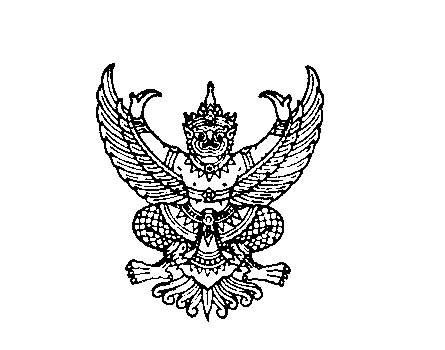 ถึง  สำนักงานส่งเสริมการปกครองท้องถิ่นจังหวัด ทุกจังหวัด	ตามหนังสือกรมส่งเสริมการปกครองส่วนท้องถิ่น ด่วนที่สุด ที่ มท 0810.8/ว 957ลงวันที่ 11 มีนาคม 2562 แจ้งแนวทางปฏิบัติในการบริหารงบประมาณรายจ่ายประจำปีงบประมาณ พ.ศ. 2562แผนงานบูรณาการส่งเสริมการกระจายอำนาจให้แก่องค์กรปกครองส่วนท้องถิ่น ตามมติที่ประชุมคณะกรรมการกลั่นกรองงบประมาณแผนงานยุทธศาสตร์ส่งเสริมการกระจายอำนาจให้แก่องค์กรปกครองส่วนท้องถิ่น ประจำปีงบประมาณ พ.ศ. 2563 และแผนงานบูรณาการส่งเสริมการกระจายอำนาจให้แก่องค์กรปกครองส่วนท้องถิ่นประจำปีงบประมาณ พ.ศ. 2562 ครั้งที่ 10/2562 เมื่อวันที่ 28 กุมภาพันธ์ 2562 โดยให้จังหวัดดำเนินการดังนี้	1. ให้จังหวัดตรวจสอบ ติดตาม และเร่งรัดองค์กรปกครองส่วนท้องถิ่นที่ได้รับการจัดสรรงบประมาณรายจ่ายประจำปี พ.ศ. 2562 ดำเนินการเบิกจ่ายหรือก่อหนี้ผูกพันให้เป็นไปตามเป้าหมาย การใช้จ่ายงบประมาณในไตรมาสที่ 2 (มีนาคม 2562) ตามมาตรการด้านงบประมาณเพื่อขับเคลื่อนยุทธศาสตร์ชาติและแผนแม่บท และหากพบว่ามีรายการใดที่ไม่สามารถหาผู้รับจ้างหรือก่อหนี้ผูกพันได้ไม่ว่ากรณีใด ให้ติดตามเร่งรัดให้องค์กรปกครองส่วนท้องถิ่นที่ได้รับจัดสรรงบประมาณ พิจารณาส่งคืนงบประมาณรายจ่ายประจำปีงบประมาณ พ.ศ. 2562 ให้กรมส่งเสริมการปกครองท้องถิ่น ภายในวันที่ 31 มีนาคม 2562	2. การดำเนินการขออนุมัติโอนและหรือเปลี่ยนแปลงรายการงบประมาณรายจ่ายเงินอุดหนุนเฉพาะกิจที่เหลือจ่ายภายใต้วัตถุประสงค์จากรายการเดิม หรือเพิ่มเป้าหมายหรือผลผลิตของโครงการเดิมตามข้อ 3.3 ของคำสั่งกรมส่งเสริมการปกครองท้องถิ่น ที่ 709/2561 ลงวันที่ 9 พฤศจิกายน 2561เรื่อง มองอำนาจให้ผู้ว่าราชการจังหวัดปฏิบัติราชการแทน ให้ดำเนินการขออนุมัติโอนและหรือเปลี่ยนแปลงรายการเงินเหลือจ่ายให้เสร็จ ภายในวันที่ 31 มีนาคม 2562 หากพ้นกำหนดระยะเวลาดังกล่าวให้จังหวัดแจ้งองค์กรปกครองส่วนท้องถิ่นพิจารณาส่งคืนงบประมาณเงินเหลือจ่ายให้กรมส่งเสริมการปกครองท้องถิ่นเพื่อรวบรวมดำเนินการตามมาตรการด้านการงบประมาณเพื่อขับเคลื่อนยุทธศาสตร์ชาติและแผนแม่บทต่อไปความละเอียดแจ้งแล้ว นั้น	กรมส่งเสริมการปกครองท้องถิ่นได้รับแจ้งจากจังหวัด หารือเกี่ยวกับแนวทางปฏิบัติในการบริหารงบประมาณรายจ่ายประจำปีงบประมาณ พ.ศ. 2562 แผนงานบูรณาการส่งเสริมการกระจายอำนาจให้แก่องค์กรปกครองส่วนท้องถิ่น เกี่ยวกับการปฏิบัติตามหนังสือสั่งการดังกล่าวว่า รายการงบประมาณรายจ่ายประจำปีงบประมาณ พ.ศ. 2562 แผนงานบูรณาการส่งเสริมการกระจายอำนาจให้แก่องค์กรปกครองส่วนท้องถิ่นจะสามารถลงนามก่อหนี้ผูกพันภายหลังวันที่ 31 มีนาคม 2562 ได้หรือไม่นั้น กรมส่งเสริม
การปกครองท้องถิ่นขอเรียนว่า หนังสือดังกล่าวข้างต้นได้แจ้งให้องค์กรปกครองส่วนท้องถิ่นปฏิบัติ
ตามมติคณะกรรมการกลั่นกรองงบประมาณแผนงานยุทธศาสตร์ส่งเสริมการกระจายอำนาจให้แก่องค์กรปกครองส่วนท้องถิ่น ประจำปีงบประมาณ พ.ศ. 2563 และงบประมาณแผนงานบูรณาการส่งเสริม
การกระจายอำนาจให้แก่องค์กรปกครองส่วนท้องถิ่นประจำปีงบประมาณ พ.ศ. 2562 ซึ่งมีเจตนาที่จะเร่งรัดให้องค์กรปกครองส่วนท้องถิ่นใช้จ่ายงบประมาณหรือก่อหนี้ผูกพันภายในเดือนมีนาคม 2562 ให้ได้สัดส่วน
ไม่น้อยกว่าร้อยละ 50 ของวงเงินงบประมาณรายจ่ายประจำปีงบประมาณ พ.ศ. 2562 ตามมาตรการ
/ด้านการงบ…ด้านการงบประมาณเพื่อการขับเคลื่อนยุทธศาสตร์ชาติและแผนแม่บท ทั้งนี้ หากจังหวัดพิจารณาแล้วเห็นว่ารายการใดไม่สามารถใช้จ่ายงบประมาณได้ไม่ว่ากรณีใด ให้แจ้งองค์กรปกครองส่วนท้องถิ่นที่ได้รับการจัดสรรงบประมาณพิจารณาส่งคืนงบประมาณดังกล่าว และหากพิจารณาแล้วเห็นว่ารายการใดสามารถใช้จ่ายงบประมาณหรือก่อหนี้ผูกพันได้ ให้ดำเนินการต่อไปได้จนถึงวันที่ ๓๐ กันยายน ๒๕๖๒ สำหรับการส่งคืนงบประมาณให้เป็นไปด้วยความสมัครใจขององค์กรปกครองส่วนท้องถิ่น กรณีงบประมาณเหลือจ่าย ภายหลังวันที่ 31 มีนาคม 2562 ที่ยังไม่ได้รับอนุมัติโอนหรือเปลี่ยนแปลงรายการงบประมาณเหลือจ่าย ให้ส่งคืน
กรมส่งเสริมการปกครองท้องถิ่นเพื่อรวบรวมดำเนินการตามมาตรการด้านการงบประมาณเพื่อการขับเคลื่อนยุทธศาสตร์ชาติและแผนแม่บทตามความเหมาะสมต่อไปกรมส่งเสริมการปกครองท้องถิ่น         เมษายน  2562กองพัฒนาและส่งเสริมการบริหารงานท้องถิ่นส่วนส่งเสริมการกระจายอำนาจและการจัดทำงบประมาณเงินอุดหนุนโทร. ๐ 2241 ๙000 ต่อ 2332  โทรสาร ๐ 2241 6956(ผู้ประสานงาน นายเฉลิม ประสาททอง 08 1170 3632 , นายณัฏฐ์ฐนนท์ ติ๊บเต็ม 08 1267 7487)